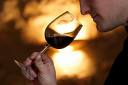 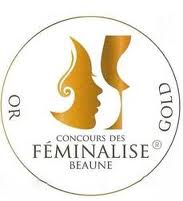 Médaille d’Or Féminalise 2014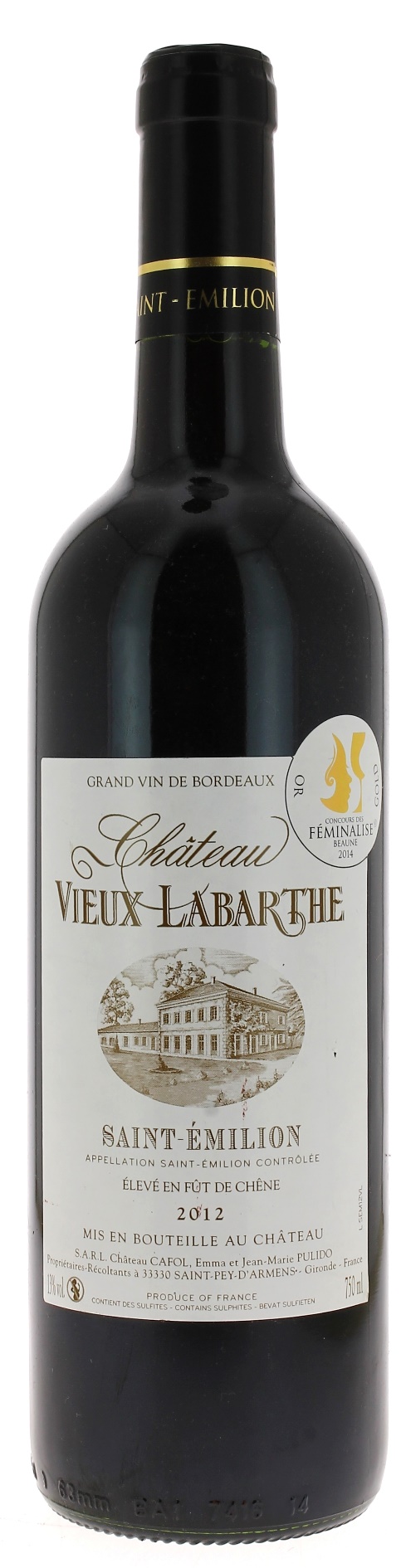 			13°CHÂTEAUVIEUX LABARTHE 2012Élevé en Fût de chêneAOC SAINT EMILIONEmma & Jean Marie PulidoVignerons Récoltants.LE VIGNOBLE :Nature des sols : 	Graveleux Age du vignoble : 	30 ansEncépagement : 	85% Merlot10% Cabernet Sauvignon5% Cabernet FrancDEGUSTATION & CONSERVATION :Commentaire de dégustation : Couleur rouge intense et profond. Nez de petits  fruits rouges (mûres, cassis) avec des notes de bois.  L’attaque est gourmande douce avec des tanins soyeux, la bouche est  toute en rondeur laissant s’exprimer les arômes de fruits rouges. La finale est ample avec une jolie longueur.Dégustation : 		entre 16° et 18°Vieillissement : 	à boire dans les 5 ansAccords mets vins : 	viandes rouges et gibiers.PALLETISATION :Dimensions palette :		1200/800/1380 mmDimension carton :		300/235/160 mmPoids du carton :		7.5 kgBouteilles/carton :		6 bouteilles deboutCartons/couche : 		25Couches/palette : 		4 Bouteilles/palette : 		600Gencod Bouteille : 		3 760 195 971 673Gencod Carton : 		3 760 195 971 680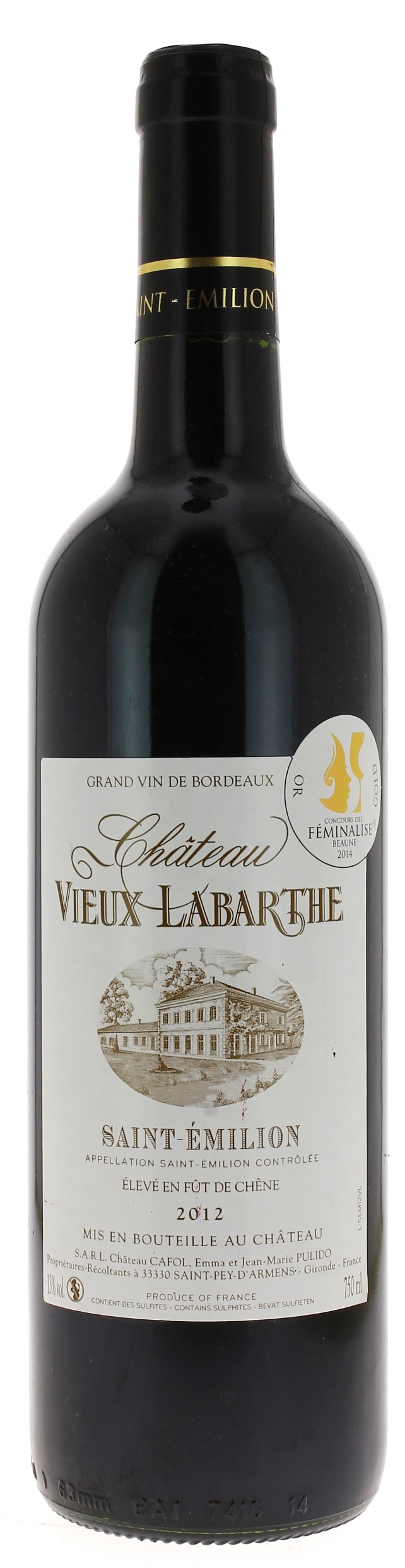 